Технологическая карта урока географии в 6 классеОбразовательное учреждение: ГБОУ СОШ №2 «ОЦ» с. Кинель -ЧеркассыУчитель: Шишкина Е.Р.Дата:ЦЕЛЕВОЙ БЛОК. Тема урока: Волга – великая река РоссииЦель урока: создание условия для применения усваиваемых знаний и способов учебных действий в условиях решения творческих практических задач, изготовить иллюстрированный альбом о реке Волге.Планируемые результаты: (предметные, универсальные учебные действия)- сформируют представление о реке и её частях; речной системе и её элементах; элементах речной долины; причинно-следственных связях (зависимость направления течения реки от характера рельефа, режима реки от климата).;- научатся работать с разными источниками информации;- научаться выполнять задания творческого задания; применять полученные ранее знания в изменённых условиях; выполнять мыслительные операции анализа и синтеза и делать умозаключения; оценивать себя; работать в группе и оценивать своего товарища. ИНСТРУМЕНТАЛЬНЫЙ БЛОК. Задачи урока: - формировать положительную учебную мотивацию; - развивать умение сотрудничать с одноклассниками для успешной работы в группе с целью решения поставленных учебных задач; -формировать потребность применять имеющиеся знания и умения в процессе выполнения практических задач; -учить адекватно оценивать свою деятельность. Тип урока: интегрированный, урок  систематизации и обобщения знаний и уменийУчебно-методическое и материально-техническое обеспечение: Учебник «Физическая география» Т.П.Герасимова, Н.П. Неклюкова М, «Дрофа»2016, мультимедийное оборудование, презентация; листы ватмана, маркеры цветные карандаши, инструкции ОРГАНИЗАЦИОННО-ДЕЯТЕЛЬНОСТНЫЙ БЛОК. Образовательные технологии: проектно-задачная технология обучения, ИКТ, здоровьесберегающая. Основные понятия: река, исток, устье, экология.. Межпредметные связи: география, биология, экология, литература.Схема конспекта урока:Этап урокаДеятельность учителяДеятельность учащихсяПланируемые результатыПланируемые результатыЭтап урокаДеятельность учителяДеятельность учащихсяПредметныеУУД1.Организационный момент Учитель приветствует учеников, проверяет готовность. Предлагает разделиться на группы Учащиеся отвечают на приветствие, демонстрируют готовность, делятся на группы Умение осознавать и определять свои эмоции 2. Актуализация знаний. Мотивация учебной деятельности учащихся. -Сегодня у нас необычный урок. Все мы знаем, что летом будет проводиться чемпионат мира по футболу в Самаре. В одной типографии готовился к выходу альбом «Волга – великая река России», но произошел сбой компьютерной программы. Весь материал перепутался, иллюстрации исчезли. Предлагаю помочь редактору и художнику – иллюстратору в восстановлении страниц этого альбома. Вы изучили раздел «Воды суши», познакомились с речными системами России. Учащиеся слушают учителя, обдумывают. Умение воспринимать на слух текст в исполнении учителя. Осуществляют актуализацию личного жизненного опыта. Принимают и сохраняют учебные задачи.3. Творческая работа в группах по созданию продукта -В классе сегодня работают четыре группы. У каждой группы есть необходимый материал и инструкции по выполнению заданий (см. Приложения 1,2,3,4). Ознакомьтесь с ними и приступайте к работе. Учитель наблюдает за работой групп. Дети знакомятся с материалом, читают, анализируют, обрабатывают, выполняют задания. Выбирают действия в соответствии с поставленной задачей и условиями её реализации. Осуществляют анализ объектов. Учитывают мнение членов группы. Осуществляют контроль за результатом. Договариваются и приходят к общему мнению в совместной деятельности Презентация продукта Организует презентацию по окончанию творческой работы в группах Учащиеся каждой группы презентуют свой продукт. Ребята слушают и задают во-просы участникам других групп Умение относить к жанру сказки по определённым при-знакам. Умение формулировать ос-новную мысль текста. Оформлять свои мысли в устной форме с учетом речевой ситуации. Задавать вопросы Определять степень успешности своей работы и работы других Рефлексия Организует оценку работы каждого участника группы в соответствии с ситуацией Дети по шкале и вопросам оценивают свою работу (см. Приложение 5) Рефлексивная мишень на доске. Задание: выйти к доске и используя смайлики показать свою эмоцию по уроку.Подсчитайте свои баллы и выставьте оценки.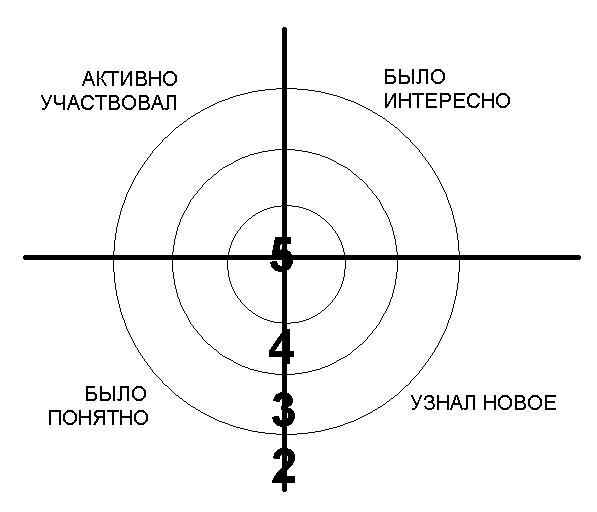 Умение осознавать и определять эмоции других людей, сопереживать. Умение осознавать и определять свои эмоции 